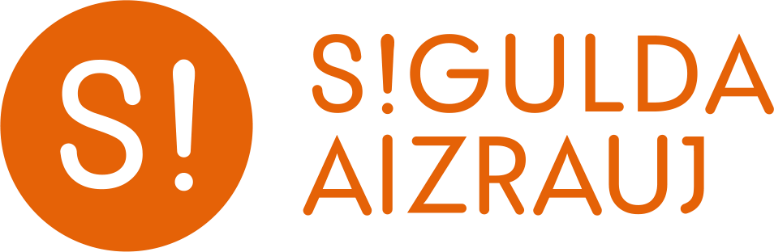 ANKETA NEKUSTAMĀ ĪPAŠUMA REĢISTRĒŠANAI SIGULDAS NOVADA PAŠVALDĪBAS DATU BĀZĒLūdzam anketā ievadīt datus par Jūsu piedāvāto nekustamā īpašuma objektu un nosūtīt to uz e-pastu kristine.kazaka@sigulda.lv. Jūsu objekts tiks reģistrēts Siguldas Attīstības aģentūras datu bāzē, publicēts tīmekļa vietnē www.sigulda.lv un piedāvāts investīciju projektos. Papildus aizpildītai anketai lūdzam elektroniski iesūtīt arī telpu fotoattēlus!Pašvaldības aģentūra “Siguldas Attīstības aģentūra” veic personas datu apstrādi ar nolūku sniegt informāciju  par privātpersonu nekustamo īpašumu iznomāšanu vai atsavināšanu Siguldas novadā. Datu pārzinis ir Siguldas novada pašvaldība, reģistrācijas Nr. 90000048152, juridiskā adrese: Pils iela 16, Sigulda, Siguldas novads, LV-2150.Papildus informāciju par minēto personas datu apstrādi var iegūt Siguldas novada pašvaldības tīmekļa vietnes www.sigulda.lv sadaļā Pašvaldība / Privātuma politika, iepazīstoties ar Siguldas novada pašvaldības iekšējiem noteikumiem “Par Siguldas novada pašvaldības personas datu apstrādes privātuma politiku” vai klātienē Siguldas novada pašvaldības klientu apkalpošanas vietās.Piekrītu savu personas datu apstrādei saskaņā ar norādīto datu apstrādes nolūku un  izvietošanai tīmekļa vietnē www.sigulda.lvNR.RAKSTURLIELUMIPASKAIDROJUMI JŪSU NEKUSTAMĀ ĪPAŠUMA OBJEKTS1Atrašanās vietapilsēta (iela), pagasts2N/Ī veidszeme, ražošanas telpas, noliktavas u.c. 5Kopējā zemes platībam2; ha9Īpašnieks fiziska persona, pašvaldība, uzņēmums10Objekta kadastra numursZemesgrāmatā norādītais zemes vai ēkas kadastra numurs11Pārdošana (Jā / Nē / Iespējams vienoties)Pārdošana (Jā / Nē / Iespējams vienoties)15Noma (Jā / Nē / Iespējams vienoties)Noma (Jā / Nē / Iespējams vienoties)ĒKAS RAKSTUROJUMSĒKAS RAKSTUROJUMSĒKAS RAKSTUROJUMSĒKAS RAKSTUROJUMS19Kopējā ēku platībam220Ēkas tipsjaunbūve, renovēta, veca22Ražošanas platībam223Noliktavas platībam224Biroju platībam2  un 0,00 m x 0,00 m24Griestu augstums (ražošanas, noliktavas telpās)m28Ēkas kopējais stāvu skaits29Telpu stāvoklisizremontēts/nepieciešams remonts; labiekārtots30Cita papildus informācijaKOMUNIKĀCIJAS, PIEEJAMĪBAKOMUNIKĀCIJAS, PIEEJAMĪBAKOMUNIKĀCIJAS, PIEEJAMĪBAKOMUNIKĀCIJAS, PIEEJAMĪBA31Piebraucamais ceļšIr / Nav (asfalts, grants, cik garš nepieciešams ) 32Tuvākā šoseja / lielceļšattālums km 34Elektrībacik tālu, jauda35Ūdenscik tālu, kāda veida pieslēgums36GāzeIr / Nav 37ApkureJā / Nē (kāda veida)38Notekūdeņi / KanalizācijaJā / Nē (cik tālu) 39Komentāri, papildus informācijaJebkura informācija, kas varētu palīdzēt labāk izprast reālo situāciju JŪSU KONTAKTINFORMĀCIJAJŪSU KONTAKTINFORMĀCIJAJŪSU KONTAKTINFORMĀCIJAJŪSU KONTAKTINFORMĀCIJAVārds, uzvārds/ Uzņēmuma nosaukumsVārds, uzvārds/ Uzņēmuma nosaukumsTelefonsTelefonse-pastse-pastsApliecinu, ka sniegtā informācija ir patiesa. Piekrītu tās publicēšanai www.sigulda.lv. Piekrītu informēt Uzņēmējdarbības atbalsta punktu par informācijas izmaiņām (īpašuma pārdošana/noma).   Apliecinu, ka sniegtā informācija ir patiesa. Piekrītu tās publicēšanai www.sigulda.lv. Piekrītu informēt Uzņēmējdarbības atbalsta punktu par informācijas izmaiņām (īpašuma pārdošana/noma).   Apliecinu, ka sniegtā informācija ir patiesa. Piekrītu tās publicēšanai www.sigulda.lv. Piekrītu informēt Uzņēmējdarbības atbalsta punktu par informācijas izmaiņām (īpašuma pārdošana/noma).   ____________________________ (paraksts, Vārds, Uzvārds)